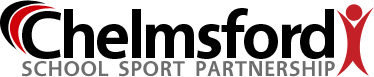 This is to certify that...................................................................................................................Participated in the KS1 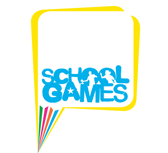 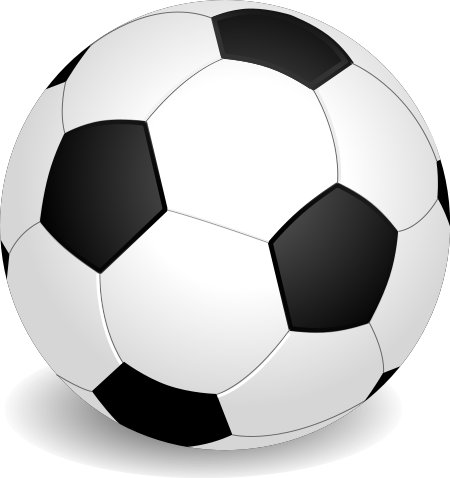                                              2020